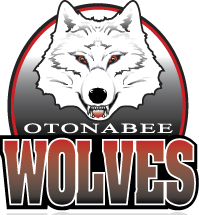 In recent years more emphasis has been placed on head injuries and in particular, concussions.  As a direct result, Otonabee Minor Hockey has put in place, effective the 2019-2020 season, a policy that will be used to protect a players heath and remove all doubt with respect to the proper process team officials and members must follow to play with Otonabee Minor Hockey.Several points of note:1)    A player suspected of a concussion must stop play immediately.  Whether this happens during an Otonabee Minor Hockey event on or off ice or in a game or practice. the trainer must remove the player from participation.2)    Prior to being allowed to return to the ice, the player must get evaluated by a doctor (family physician preferred) . Depending on the physicians diagnosis will determine the next step.  The player will not be allowed to return to play until he/she has a note by a medical physician.3)    If the player is cleared to return to the ice, the trainer will closely monitor the player to ensure there are no new symptoms.4)    Should the player be diagnosed with a concussion he/she SHALL follow the return to play protocol as prescribed by Hockey Canada and described in the Return to Play Protocol.5)    Any members/players found to have been in violation of this policy will be immediately suspended until information has been reviewed by Otonabee Minor Hockey and a disciplinary hearing has taken place to determine any further action. (It should be noted that parents are considered members of Otonabee Minor Hockey . If they or the players are found to have been negligent in informing Otonabee Minor Hockey of any information or actions that may or may not have happened during time with Otonabee Minor Hockey, they can also be suspended and declared a member not in good standing. This will affect the ability of that player to play in the OMHA.